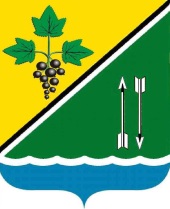 РЕВИЗИОННАЯ КОМИССИЯ КАРГАТСКОГО РАЙОНАНОВОСИБИРСКОЙ ОБЛАСТИЭКСПЕРТНОЕ ЗАКЛЮЧЕНИЕ на проект решения Совета депутатов Каргатского района Новосибирской области «О бюджете муниципального образования Каргатского района Новосибирской области на 2016 год и плановый период 2017 и 2018 годов»«11» декабря 2015 годаЭкспертное заключение на проект решения «О бюджете муниципального образования Каргатского района Новосибирской области на 2016 год и плановый период 2017 и 2018 годов» (далее – Проект бюджета), подготовлено в соответствии с Бюджетным кодексом Российской Федерации (далее – БК РФ), Положением «О бюджетном процессе в Каргатском районе» (далее – Положение о бюджетном процессе), Положением «О Ревизионной комиссии Каргатского района Новосибирской области».В представленном на экспертизу Проекте бюджета предусмотрены все приложения, которые должны содержаться в проекте, в соответствие статье 184.1 БК РФ.Анализ параметров прогноза исходных макроэкономических показателей для составления Проекта бюджета В соответствии с пунктом 1 статьи 9 Положения о бюджетном процессе составление Проекта бюджета основывается на Прогнозе социально-экономического развития и Основных направлениях бюджетной и налоговой политики Каргатского района.Представленный прогноз социально-экономического развития Каргатского района на 2016 год и на плановый период 2017-2018 годов (далее – Прогноз) подготовлен с учётом тенденций, складывающихся в экономике и социальной сфере Каргатского района в 2015 году, путём уточнения параметров планового периода и добавления параметров второго года планового периода. Основные характеристики бюджета Согласно пояснительной записке к Проекту бюджета, разработка Проекта бюджета осуществлялась на основе положений БК РФ, основных направлениях бюджетной и налоговой политики Каргатского района на 2016 год и плановый период 2017 и 2018 годов.Формирование основных параметров бюджета муниципального района на планируемый период основано на показателях одобренного прогноза социально-экономического развития района и осуществлялось в соответствии о Основными направлениями бюджетной и налоговой политики Каргатского района на 2016 год и плановый период 2017-2018 годов, а также с учётом принятых федеральных законов, предусматривающих внесение изменений и дополнений в налоговое законодательство и вступающих в действие с 1 января 2016 года.При сопоставлении основных направлений бюджетной и налоговой политики Каргатского района в 2016-2018 годах, с данными Проекта бюджета установлено, что в целом Проект бюджета сформирован с учётом приоритетов, выработанных в сфере бюджетной и налоговой политики, и носит социальную направленность.Основные характеристики бюджета района представлены в таблице 1.Таблица 1 (тыс. руб.)Проект бюджета соответствует статье 33 БК РФ:«Принцип сбалансированности бюджета означает, что объем предусмотренных бюджетом расходов должен соответствовать суммарному объему доходов бюджета и поступлений источников финансирования его дефицита, уменьшенных на суммы выплат из бюджета, связанных с источниками финансирования дефицита бюджета и изменением остатков на счетах по учету средств бюджетов».Доходы районного бюджетаДоходы бюджета Каргатского района на 2016 год предлагается утвердить в сумме 618978,6 тыс. руб., что на 98334,4 тыс. руб. или на 13,7% меньше объёма доходов, утверждённых на 2015 год, и на 99682,7 тыс. руб. или на 13,9% меньше ожидаемого исполнения бюджета за 2015 год.Структура доходов Каргатского района по основным источникам доходов представлена в таблице 2.Таблица 2Согласно пояснительной записке при расчёте прогноза доходов была учтена оценка поступлений в доходную часть районного бюджета в 2015 году. Учтены изменения и дополнения в БК РФ и законодательство Новосибирской области.Налоговые и неналоговые доходыВ структуре доходной части районного бюджета на 2016 год налоговые и неналоговые доходы запланированы в сумме 49508,3 тыс. руб. или 8,0% от общей суммы доходов. Налоговые доходы Доля налоговых доходов в общей сумме доходов бюджета района на 2016 год составит 5,6% (34482,3 тыс. руб.). По отношению к ожидаемому исполнению бюджета за 2015 год запланировано увеличение налоговых доходов на 3,1%.В общем объёме налоговых доходов 74,5% занимает НДФЛ. Предполагается увеличение на 1002,5 тыс. руб. или на 4,1% к ожидаемому исполнению за 2015 год.На 2016 года запланировано поступлений от акцизов на нефтепродукты в сумме 85,6 тыс. руб., что на 0,1 тыс. руб. или на 0,1% меньше ожидаемого исполнения за 2015 год.Ожидается рост единого налога на вмененный доход на 5,2%, единого сельскохозяйственного налога на 3,5%. При расчёте единого сельскохозяйственного налога учитывалось поступление данного налога в 2014 году и оценка поступлений 2015 года, применен индекс-дефлятор продукции сельского хозяйства.Прогноз поступлений по единому налогу на вмененный доход осуществлен на основе ожидаемого поступления в 2015 году с учётом сводного индекса потребительских цен по прогнозу СЭР Новосибирской области на 2016-2018 годы.Неналоговые доходыНеналоговые доходы запланированы в сумме 15026,0 тыс. руб. В 2016 году прогнозируется увеличение объёма неналоговых доходов на 18,8% (2376,5 тыс. руб.) к ожидаемому поступлению 2015 года. В общем объёме неналоговых доходов на 2016 год 70,8% приходится на доходы от оказания платных услуг получателями бюджетных средств (детские сады, школы). Ревизионная комиссия отмечает, что планируемые поступления на 2016 год в объёме 10632,4 тыс. руб. на 2847,4 тыс. руб. больше ожидаемого поступления за 2015 год.Доля доходов от использования имущества (арендная плата за земельные участки, государственная собственность на которые не разграничена, аренда муниципального имущества и прочие) в общем объёме неналоговых доходов составляет 13,8%. Следует отметить, что доля к ожидаемому исполнению за 2015 год снизилась на 6,4%. Прогнозируется получение доходов в 2016 году от использования имущества в сумме 2077,6 тыс. руб., с уменьшением к ожидаемому исполнению на 2015 год на 18,6% (476,1 тыс. руб.). Доходы, поступающие от арендной платы за земельные участки, государственная собственность на которые не разграничена, запланированы на 2016 год в сумме 1063,5 тыс. руб., что на 31,1% ниже ожидаемого исполнения за 2015 год. Ревизионная комиссия считает, что прогнозируемое поступление указанного дохода нельзя считать обоснованным по причинам, указанным в Приложении № 1.Согласно расчётам Ревизионной комиссии возможно увеличить доходную часть бюджета района на 1060,0 тыс. руб. в части доходов, поступающих от арендной платы за земельные участки, государственная собственность на которые не разграничена.Тем самым нарушена статья 32 БК РФ:«Принцип полноты отражения доходов, расходов и источников финансирования дефицитов бюджетов означает, что все доходы, расходы и источники финансирования дефицитов бюджетов в обязательном порядке и в полном объеме отражаются в соответствующих бюджетах»,и статья 37 БК РФ:«Принцип достоверности бюджета означает надежность показателей прогноза социально-экономического развития соответствующей территории и реалистичность расчета доходов и расходов бюджета».Доходы, поступающие от арендной платы за пользование муниципальным имуществом, запланированы на 2016 год в сумме 952,7 тыс. руб. или 99,8% к ожидаемому исполнению за 2015 год. Ревизионная комиссия считает, что прогнозируемое поступление указанного дохода нельзя считать обоснованным по причинам, указанным в Приложении № 2.Согласно расчётам Ревизионной комиссии возможно увеличить доходную часть бюджета района на 1138,4 тыс. руб. в части доходов от арендной платы за пользование муниципальным имуществом.Тем самым нарушены статьи 32 и 37 БК РФ.Плата за найм служебных жилых помещений прогнозируется в сумме 61,4 тыс. руб., что соответствует расчётному показателю: 1707,3 м2 х 3,0 руб. х 12 мес. = 61,4 тыс. руб. Методика расчёта платы за найм служебного жилого помещения утверждена решением Совета депутатов Каргатского района № 333 от 03.10.2013.В общем объёме неналоговых доходов на 2016 год 5,0% занимает доля доходов, поступающих в порядке возмещения расходов, понесенных в связи с эксплуатацией имущества муниципального района. Прогнозируемый объём доходов – 752,9 тыс. руб., что составляет 102,2% к уточнённым плановым назначениям 2015 года. Ревизионная комиссия считает, что прогнозируемое поступление указанного дохода нельзя считать обоснованным по причинам, указанным в Приложении № 3.Согласно расчётам Ревизионной комиссии возможно увеличить доходную часть бюджета района на 23,6 тыс. руб. в части доходов, поступающих в порядке возмещения расходов, понесенных в связи с эксплуатацией имущества муниципального района.Тем самым нарушены статьи 32 и 37 БК РФ.Проектом бюджета на 2016 год предусмотрены доходы от продажи земельных участков, государственная собственность на которые не разграничена и которые расположены в границах поселений, в сумме 10,0 тыс. руб. Ожидаемое исполнение за 2015 год по данному виду дохода – 100,9 тыс. руб.Также, проектом бюджета прогнозируется поступления от штрафов, санкций и возмещений ущерба в объёме 1459,0 тыс. руб., что на 306,9 тыс. руб. больше ожидаемого исполнения за 2015 год или на 26,6%. Доля в общем объёме неналоговых доходов на 2016 год составляет 9,7%.Ревизионная комиссия отмечает, что при планировании неналоговых доходов администрация Каргатского района не в полной мере использует полномочия, предусмотренные статьями 160.1 и 160.2-1 БК РФ, что приводит к нарушению статей 32, 37 БК РФ.Безвозмездные поступленияДоходная часть районного бюджета на 92,0% сформирована за счет безвозмездных поступлений, которые составят по Проекту бюджета в 2016 году 569470,3 тыс. руб., что на 15,3% меньше ожидаемого исполнения в 2015 году.Безвозмездные поступления в части дотаций увеличатся на 11,8% к ожидаемому исполнению 2015 года и составят 80057,6 тыс. руб. Объём субсидий снизится на 35,5% и составит 209346,7 тыс. руб., объём субвенций увеличится на 5,0% и составит 276793,4 тыс. руб., объём иных межбюджетных трансфертов (далее – ИМТ) уменьшится на 70,4% и составит 3272,6 тыс. руб.В общем объёме безвозмездных поступлений доля дотаций составляет 14,1%, субсидий – 36,8%, субвенций – 48,6%. Анализ безвозмездных поступлений представлен в таблице 3.Таблица 3 (тыс. руб.)В 2016 году в Проекте бюджета планируются следующие безвозмездные поступления:1) дотация на выравнивание бюджетной обеспеченности в сумме 80057,6 тыс. руб., объём дотации на 2016 год увеличен на 8426,5 тыс. руб. или на 11,8% к ожидаемому исполнению за 2015 год;2) субсидии на общую сумму 209346,7 тыс. руб., объём субсидий на 2016 год снижен на 115047,8 тыс. руб. или на 35,5% к ожидаемому исполнению за 2015 год, в том числе: (тыс. руб.)3) субвенции на общую сумму 276793,4 тыс. руб., объём субвенций на 2016 год увеличен на 13247,8 тыс. руб. или на 5,0% к ожидаемому исполнению за 2015 год, в том числе:(тыс. руб.)4) ИМТ в сумме 3272,6 тыс. руб., объём ИМТ на 2016 год снижен на 7773,8 тыс. руб. или на 70,4% к ожидаемому исполнению за 2015 год, в том числе:(тыс. руб.)Общий объём безвозмездных поступлений в бюджет муниципального района на 2016 год соответствует суммам, определённым проектом Закона Новосибирской области «Об областном бюджете Новосибирской области на 2016 год и плановый период 2017 и 2018 годов». Расходы районного бюджетаРасходы бюджета Каргатского района в Проекте бюджета на 2016 год определены в сумме 617678,6 тыс. руб., или 84,6% к уточнённому плану на 2015 год (таблица 5), и 84,6% к ожидаемому исполнению за 2015 год (таблица 4).Структура расходов бюджета Каргатского района на 2016 год по разделам классификации расходов бюджетов представлена в таблице 4.Таблица 4Основной характеристикой бюджета муниципального образования Каргатского района на 2016 год и плановый период 2017 и 2018 годов остается его социальная направленность. Расходы на обеспечение деятельности объектов социально-культурной сферы (с учётом межбюджетных трансфертов) составляют на 2016 год 83,7% от общего объёма расходов Проекта бюджета.Наибольший удельный вес в структуре расходов на 2016 год занимают разделы: 07 «Образование» – 57,0%, 10 «Социальная политика» – 10,1%, 14 «Межбюджетные трансферты общего характера бюджетам субъектов Российской Федерации и муниципальных образований» – 13,2%.По Проекту бюджета расходы бюджета Каргатского района на 2016 год снизятся на 112211,4 тыс. руб. к ожидаемому исполнению за 2015 год или на 15,4% (см. таблицу 4). Основное увеличение расходов к ожидаемому исполнению за 2015 год в абсолютных цифрах планируется по 3 разделам классификации расходов бюджетов: 04 «Национальная экономика» - 55,5%;07 «Образование» - 8,6%;10 «Социальная политика» - 5,1%.Анализ изменения расходов Проекта бюджета на 2016 год к уточнённому плану 2015 года, к исполнению 2014 года приведен в таблице 5.Таблица 5 (тыс. руб.)По разделу 01 «Общегосударственные вопросы» бюджетные ассигнования на 2016 год больше уточнённых плановых назначений на 2015 год и ожидаемого исполнения за 2015 год на 0,1% или на 24,0 тыс. руб.По данному разделу отражены бюджетные ассигнования на функционирование главы Каргатского района, Совета депутатов Каргатского района, администрации Каргатского района, обеспечение деятельности Ревизионной комиссии, другие общегосударственные вопросы, а также средства резервного фонда. Общий объём бюджетных ассигнований по указанному разделу на 2016 год предусматривается в сумме 44178,2 тыс. руб.По подразделу 0104 «Функционирование Правительства Российской Федерации, высших исполнительных органов государственной власти субъектов Российской Федерации, местных администраций» запланированы расходы в сумме 30344,3 тыс. руб., что меньше уточнённых плановых назначений 2015 года и ожидаемого исполнения за 2015 год на 601,1 тыс. руб. или на 1,9%.Анализ расходов на содержание органов местного самоуправления Каргатского района на 2016 год приведён в таблице 6.Таблица 6 (тыс. руб.)Расходы по оплате труда (КОСГУ 211) по администрации Каргатского района в 2016 году составят 18101,2 тыс. руб. В обоснование данных расходов представлено штатное расписание администрации Каргатского района, согласно которому фонд оплаты труда составляет 18276,5 тыс. руб. Т.е. в проекте бюджета предусмотрена сумма расходов на 175,3 тыс. руб. меньше расчётной. Данный факт позволяет сделать вывод о том, что администрация Каргатского района может не исполнить обязательства по выплате заработной платы сотрудникам в 2016 году. В результате анализа соблюдения нормативов формирования расходов на оплату труда лиц, замещающих муниципальные должности, действующих на постоянной основе, муниципальных служащих и содержание органов местного самоуправления, установленных постановлением администрации Новосибирской области от 28.12.2007 № 206-па, выявлено следующее:* Для расчёта норматива использована численность населения Каргатского района на 01.01.2015 – 16839 человека (по информации органа статистики).Расходы в сумме 676,4 тыс. руб. не включается в норматив, т.к. запланировано 700,3 тыс. руб. для исполнения переданных органами местного самоуправления поселений Каргатского района части своих полномочий по решению вопросов местного значения (муниципальный заказ, внешний муниципальный финансовый контроль).Следовательно, соблюдаются нормативы, установленные постановлением администрации Новосибирской области от 28.12.2007 № 206-па.По подразделу 0111 «Резервные фонды» предусмотрено 2400,0 тыс. руб. на формирование резервного фонда администрации Каргатского района, что составляет 0,4% от утвержденного общего объема расходов местного бюджета, что соответствует пункту 3 статьи 81 БК РФ:«Размер резервных фондов исполнительных органов государственной власти (местных администраций) устанавливается законами (решениями) о соответствующих бюджетах и не может превышать 3 процента утвержденного указанными законами (решениями) общего объема расходов».По подразделу 0113 «Другие общегосударственные вопросы» предусмотрено 4974,3 тыс. руб. на 2016 год, что составляет 82,8% к уточнённым плановым назначениям 2015 года и к ожидаемому исполнению за 2015 год.В состав «программных» расходов по данному разделу включены ассигнования на реализацию мероприятий по следующим муниципальным программам:- «Повышение эффективности бюджетных расходов муниципального образования Каргатского района Новосибирской области на 2014-2018 годы» - 1277,6 тыс. руб.;- «Развитие архивного дела в Каргатском районе на 2016-2018 годы» - 67,0 тыс. руб.В состав «непрограммных» расходов по данному разделу включены ассигнования на общую сумму 3629,7 тыс. руб., в том числе приобретение автомобиля для Совета депутатов Каргатского района за 700,0 тыс. руб.Ревизионная комиссия отмечает, что на обеспечение содержания объектов муниципальной собственности, сдаваемых в аренду, запланировано 958,3 тыс. руб., что не соответствует прогнозу поступления  доходов, поступающих в порядке возмещения расходов, понесенных в связи с эксплуатацией имущества муниципального района в объёме 752,9 тыс. руб. Тем самым нарушены статьи 32 и 37 БК РФ.По разделу 02 «Национальная оборона» на 2016 год бюджетные ассигнования предусмотрены в сумме 954,5 тыс. руб., что на 199,9 тыс. руб. или на 26,5% больше уточнённых плановых назначений на 2015 год и ожидаемого исполнения за 2015 год.По разделу 03 «Национальная безопасность и правоохранительная деятельность» на 2016 год бюджетные ассигнования предусмотрены в сумме 1477,0 тыс. руб., что на 317,0 тыс. руб. или на 27,3% больше уточнённых плановых назначений на 2015 год и ожидаемого исполнения за 2015 год.По разделу 04 «Национальная экономика» на 2016 год бюджетные ассигнования предусмотрены в сумме 43797,4 тыс. руб., что на 15629,3 тыс. руб. или на 55,5% больше уточнённых плановых назначений на 2015 год и ожидаемого исполнения за 2015 год.В состав «программных» расходов по данному разделу включены ассигнования на реализацию мероприятий по следующим муниципальным программам:- «Содействие занятости населения Каргатского района Новосибирской области на 2015- 2018 годы» - 888,8 тыс. руб.;- «Развитие сельского хозяйства и регулирование рынков сельскохозяйственной продукции, сырья и продовольствия в Каргатском районе Новосибирской области на 2013-2020 годы» - 574,5 тыс. руб.;- «Развитие и поддержка субъектов малого и среднего предпринимательства Каргатского района Новосибирской области на 2015-2018 годы» - 700,0 тыс. руб.В состав «непрограммных» расходов по данному разделу включены ассигнования на общую сумму 24255,1 тыс. руб., в том числе средства муниципального дорожного фонда в объёме 22060,3 тыс. руб.По разделу 05 «Жилищно-коммунальное хозяйство» на 2016 год бюджетные ассигнования предусмотрены в сумме 10019,0 тыс. руб., что на 142820,9 тыс. руб. или на 93,4% меньше уточнённых плановых назначений на 2015 год и ожидаемого исполнения за 2015 год. Сведения об объёмах бюджетных ассигнований по данному разделу приведены в таблице 7.Таблица 7 (тыс. руб.)Снижение по данному разделу связано с тем, что в 2016 году не запланировано финансирование мероприятий подпрограммы «Газификация» государственной программы Новосибирской области «Жилищно-коммунальное хозяйство Новосибирской области в 2016-2020 годах».По разделу 06 «Охрана окружающей среды» на 2016 год бюджетные ассигнования предусмотрены в сумме 203,0 тыс. руб., что на 100,0 тыс. руб. или на 97,1% больше уточнённых плановых назначений на 2015 год и ожидаемого исполнения за 2015 год.В состав «программных» расходов по данному разделу включены ассигнования на реализацию мероприятий по следующим муниципальным программам:- «Охрана окружающей среды Каргатского района Новосибирской области на 2015-2018 годы» - 203,0 тыс. руб.По разделу 07 «Образование» на 2016 год бюджетные ассигнования предусмотрены в сумме 352175,5 тыс. руб., что на 28011,9 тыс. руб. или на 8,6% больше уточнённых плановых назначений на 2015 год и ожидаемого исполнения за 2015 год.По разделу 08 «Культура, кинематография» на 2016 год бюджетные ассигнования предусмотрены в сумме 20320,4 тыс. руб., что на 1198,9 тыс. руб. или на 5,6% меньше уточнённых плановых назначений на 2015 год и ожидаемого исполнения за 2015 год.Ревизионная комиссия отмечает, что с 2016 года все бюджетные учреждения культуры преобразованы в казённые учреждения. По разделу 10 «Социальная политика» на 2016 год бюджетные ассигнования предусмотрены в сумме 62382,3 тыс. руб., что на 3038,1 тыс. руб. или на 5,1% больше уточнённых плановых назначений на 2015 год и ожидаемого исполнения за 2015 год.По разделу 11 «Физическая культура и спорт» на 2016 год бюджетные ассигнования предусмотрены в сумме 760,3 тыс. руб., что на 4359,4 тыс. руб. или на 85,1% меньше уточнённых плановых назначений на 2015 год и ожидаемого исполнения за 2015 год.Данный факт связан с ликвидацией МБУ Спортивный комплекс «Атлант» в г.Каргате.По разделу 14 «Межбюджетные трансферты бюджетам субъектов Российской Федерации и муниципальных образований общего характера» общий объём межбюджетных трансфертов на 2016 год составит 81411,0 тыс. руб., что на 11152,4 тыс. руб. или на 12,0% меньше уровня 2015 года. Межбюджетные трансферты сформированы за счёт следующих источников:1) дотация на выравнивание бюджетной обеспеченности субъектов Российской Федерации и муниципальных образований – 79067,3 тыс. руб.;2) иные межбюджетные трансферты – 2343,7 тыс. руб.Представлен проект решения Совета депутатов Каргатского района  «О порядке определения объёма районного фонда финансовой поддержки поселений и распределения дотаций на выравнивание бюджетной обеспеченности поселений Каргатского района Новосибирской области.Анализ предоставления дотации на выравнивание бюджетной обеспеченности бюджетам поселений представлен в таблице 8.Таблица 8 (тыс. руб.)Муниципальный долг и источники финансирования дефицита бюджетаБюджет Каргатского района на 2016 год планируется с профицитом в объёме 1300,0 тыс. руб.В качестве источника финансирования дефицита бюджета в 2016 году Проектом бюджета предусмотрено погашение бюджетных кредитов, полученных от других бюджетов бюджетной системы Российской Федерации в объёме 1300,0 тыс. руб.Перечень источников финансирования дефицита соответствует статье 96 БК РФ.В Проекте бюджета предлагается утвердить Программу муниципальных внутренних заимствований Каргатского района. Установленный предельный объём муниципального долга соответствует пункту 3 статьи 107 БК РФ:«Для муниципального образования, в отношении которого осуществляются меры, предусмотренные пунктом 4 статьи 136 настоящего Кодекса, предельный объем муниципального долга не должен превышать 50 процентов утвержденного общего годового объема доходов местного бюджета без учета утвержденного объема безвозмездных поступлений и (или) поступлений налоговых доходов по дополнительным нормативам отчислений». Установленный верхний предел муниципального долга соответствует пункту 6 статьи 107 БК РФ:«Решением о местном бюджете устанавливается верхний предел муниципального долга по состоянию на 1 января года, следующего за очередным финансовым годом (очередным финансовым годом и каждым годом планового периода), представляющий собой расчетный показатель, с указанием в том числе верхнего предела долга по муниципальным гарантиям».Муниципальные программы В 2016-2018 годах предусматриваются бюджетные ассигнования на реализацию 12 муниципальных программ. Общая сумма бюджетных назначений на реализацию муниципальных программ в 2016 году составит 10127,5 тыс. руб. или 61,1% к ожидаемому исполнению 2015 года. Объём расходов на реализацию муниципальных программ в 2016 году составляет 1,6% общих расходов бюджета.Динамика расходной части районного бюджета и объёма ассигнований на реализацию муниципальных программ показана в таблице 9.Таблица 9 (тыс. руб.)Перечень муниципальных программ, предусмотренных Проектом бюджета к финансированию в 2016 году, представлен в таблице 10.Таблица 10 (тыс. руб.)Планируемые ассигнования по муниципальным программам и объёмы финансирования, предусмотренные в паспортах программ, не соответствуют друг другу. В соответствие пункту 2 статьи 179 БК РФ:«Государственные (муниципальные) программы подлежат приведению в соответствие с законом (решением) о бюджете не позднее трех месяцев со дня вступления его в силу».Расходы по 2 из 12 муниципальных программ планируются ниже потребности (согласно паспортам программ), причём срок действия муниципальной программы «Культура Каргатского района на 2012-2016 годы» завершается в 2016 году.Таким образом, в данных муниципальных программах цели могут быть не достигнуты в полной мере по причине не обеспеченности необходимым финансированием; реализация муниципальных программ не окажет ожидаемого влияния на реализацию приоритетных направлений социально-экономического развития района. Данное обстоятельство свидетельствует о недостаточно системном подходе не только к планированию расходов на реализацию муниципальных программ, но и к разработке самих муниципальных программ, что в конечном итоге приводит к необоснованному отвлечению бюджетных средств на длительный период времени.Ревизионная комиссия отмечает, что в соответствие пункту 25 Порядка разработки, утверждения и реализации муниципальных программ Каргатского района Новосибирской области (далее – Порядок), утверждённого постановлением администрации Каргатского района Новосибирской области от 20.05.2015 № 188, «проект муниципальной программы направляется разработчиком программы в орган муниципального финансового контроля Каргатского района Новосибирской области (ревизионную комиссию)». В 2015 году на экспертизу представлено 2 проекта муниципальных программ с началом действия в 2016 году и 1 проект муниципальной программы с началом действия в 2015 году. В результате экспертизы выявлен ряд замечаний и нарушений Порядка, обо всех нарушениях было указано в экспертных заключениях, направленных заказчику муниципальных программ (главе района). В нарушение пункта 25 Порядка не представлен на экспертизу в Ревизионную комиссию проект муниципальной программы «Развитие физической культуры и спорта в Каргатском районе Новосибирской области на 2016-2020 годы».Реестр расходных обязательствВ соответствии с пунктом 2 статьи 87 БК РФ администрацией Каргатского района предоставлен Реестр расходных обязательств Каргатского района Новосибирской области (далее – РРО), который соответствует требованиям статьи 87 БК РФ.Анализ Основное увеличение расходов по Проекту бюджета на 2016 год в сравнении с плановыми назначениями 2015 года предусмотрено по КОСГУ: -211, 212, 213, 221, 223, 225, 226, 290 – в связи с тем, что все бюджетные учреждения с 2016 года преобразованы в казённые учреждения, а также с созданием новых учреждений образования; -222 – в связи с передачей школьных автобусов МУП «Каргатское АТП»;-263 – в связи с увеличением количества получателей доплат к пенсиям муниципальных служащих.Текстовые статьи Проекта решения о бюджетеРевизионная комиссия проанализировала соответствие текстовых статей Проекта решения о бюджете положениям БК РФ и другим нормативным документам, в результате:1) подпунктом 1 пункта 1 установлено:«1) прогнозируемый общий объём доходов районного бюджета в сумме 618978,6 тыс. рублей, в том числе объём безвозмездных поступлений в сумме 568493,7 тыс. рублей, из них объём межбюджетных трансфертов, получаемых из других бюджетов бюджетной системы Российской Федерации, в сумме 568493,7 тыс. рублей».Фактически объём межбюджетных трансфертов, получаемых из других бюджетов бюджетной системы Российской Федерации, согласно Прогнозу доходов районного бюджета, составленному в соответствии с бюджетной классификацией Российской Федерации на 2015 год и плановый период 2016 и 2017 годов, составляет на 2016 год 569470,3 тыс. рублей (несоответствие – 976,6 тыс. рублей). Тем самым нарушен пункт 3 статьи 184.1 БК РФ:«Законом (решением) о бюджете утверждаются:объем межбюджетных трансфертов, получаемых из других бюджетов и (или) предоставляемых другим бюджетам бюджетной системы Российской Федерации в очередном финансовом году (очередном финансовом году и плановом периоде)».На основании изложенного необходимо привести пункт 1 Проекта решения о бюджете в соответствие пункту 3 статьи 184.1 БК РФ.2) пунктом 11 установлено:«Заключение и оплата муниципальными казенными учреждениями, органами местного самоуправления Каргатского района Новосибирской области договоров (контрактов), исполнение которых осуществляется за счет средств районного бюджета, производятся в пределах доведенных им лимитов бюджетных обязательств в соответствии с классификацией расходов районного бюджета и с учетом принятых и неисполненных обязательств».Однако положения пункта 11 установлены в статьях 72 и 161 БК РФ и фактически не являются особенностью, кроме того, статьёй 72 БК РФ установлено, что не во всех случаях контракты оплачиваются в пределах лимитов бюджетных обязательств;3) пунктом 15 установлено, «что при отсутствии нормативного правового акта органов местного самоуправления Каргатского района Новосибирской области, устанавливающего расходные обязательства Каргатского района, доведение лимитов бюджетных обязательств по таким расходам районного бюджета до получателей бюджетных средств районного бюджета осуществляется администрацией Каргатского района Новосибирской области после принятия соответствующего нормативного правового акта Совета депутатов Каргатского района Новосибирской области и (или) иного нормативного правового акта администрации Каргатского района Новосибирской области».В пункт 15 после слов «устанавливающего расходные обязательства Каргатского района» следует добавить слова «(либо правовые основания для их возникновения, порядок их принятия»).Предложение вытекает из того, что в соответствие статьям 86, 87 БК РФ нормативные правовые акты, как правило, являются лишь правовым основанием для возникновения расходных обязательств, а возникают они путём заключения договоров, контрактов, соглашений и т.п. (напрямую из нормативного правового акта могут возникать публичные нормативные обязательства), а также, что правовыми актами регулируются не только порядок исполнения уже принятых расходных обязательств, но и порядок их принятия.4) пунктом 17 установлено:«Субсидии, в том числе гранты в форме субсидий юридическим лицам, индивидуальным предпринимателям и физическим лицам - производителям товаров (работ, услуг), а так же некоммерческим организациям, не являющимся казенными учреждениями, предоставляются в случаях, предусмотреных федеральным законодательством и (или) законодательством Новосибирской области и (или) муниципальным правовым актом Совета депутатов Каргатского района Новосибирской области в пределах бюджетных ассигнований, предусмотренных ведомственной структурой расходов районного бюджета на 2016 год и на 2017-2018 годы».Однако согласно пункту 2 статьи 78 БК РФ:«Субсидии юридическим лицам (за исключением субсидий государственным (муниципальным) учреждениям, а также субсидий, указанных в пункте 7 настоящей статьи), индивидуальным предпринимателям, а также физическим лицам - производителям товаров, работ, услуг предоставляются: 3) из местного бюджета - в случаях и порядке, предусмотренных решением представительного органа муниципального образования о местном бюджете и принимаемыми в соответствии с ним муниципальными правовыми актами местной администрации или актами уполномоченных ею органов местного самоуправления».На основании изложенного предлагается привести пункт 17 в соответствие пункту 2 статьи 78 БК РФ.5) подпунктом 4 пункта 38 предусмотрены дополнительные основания внесения изменений в показатели сводной бюджетной росписи в части «перераспределения бюджетных ассигнований между разделами, подразделами, целевыми статьями и видами расходов классификации расходов бюджетов для уплаты штрафов (в том числе административных), пеней (в том числе за несвоевременную уплату налогов и сборов)».Для уплаты штрафа, пеней достаточно изменить вид расходов, так как перераспределение между разделами, подразделами, целевыми статьями существенно изменяет назначение средств, в связи с чем, предлагается слова «разделами, подразделами, целевыми статьями» исключить.6) подпунктом 5 пункта 38 предусмотрено «перераспределение бюджетных ассигнований между разделами, подразделами, целевыми статьями и видами расходов классификации расходов бюджетов, включая увеличение по межбюджетным трансфертам, в целях погашения кредиторской задолженности, образовавшейся в отчетном финансовом году».Указанный подпункт допускает произвольное уменьшение расходов по одним направлениям для погашения задолженности по другим (не определён источник ассигнований, с которого может производиться перераспределение). Перераспределение бюджетных ассигнований между разделами, подразделами, целевыми статьями и видами расходов классификации расходов бюджетов существенно изменяет назначение средств, установленных решением о бюджете, в связи с чем, предлагается подпункт 5 пункта 38 исключить.Замечания и предложения Ревизионной комиссии1. Нельзя считать обоснованным прогнозируемый объём неналоговых доходов (доходы от арендной платы за землю, доходы от аренды муниципального имущества, доходы в порядке возмещения расходов, понесенных в связи с эксплуатацией имущества муниципального района). Нарушены статьи 32, 37 БК РФ. Необходимо внести изменения в доходную часть бюджета района.2. При планировании неналоговых доходов администрацией Каргатского района не в полной мере используются полномочия, предусмотренные статьями 160.1,160.2-1 БК РФ.3. Нельзя считать обоснованным прогнозируемый объём расходов по разделу/подразделу 0113 на содержание объектов муниципальной собственности, сдаваемых в аренду. Нарушены статьи 32, 37 БК РФ. Необходимо внести изменения в расходную часть бюджета района.4. Планируемые ассигнования по муниципальным программам не соответствуют объёмам финансирования, предусмотренным в паспортах программ. В соответствии пункту 2 статьи 179 БК РФ муниципальные программы подлежат приведению в соответствие с решением о бюджете не позднее трёх месяцев со дня вступления его в силу.5. При разработке и утверждении муниципальных программ нарушен Порядок разработки, утверждения и реализации муниципальных программ Каргатского района Новосибирской области, утверждённый постановлением администрации Каргатского района Новосибирской области от 20.05.2015 № 188.6. При утверждении объёма межбюджетных трансфертов, получаемых из других бюджетов бюджетной системы Российской Федерации в очередном финансовом году, нарушен пункт 3 статьи 184.1 БК РФ.Необходимо внести изменения в текстовую часть Проекта решения о бюджете.7. Пункт 17 текстовой части Проекта решения о бюджете не соответствует пункту 2 статьи 78 БК РФ.Предлагается внести изменения в текстовую часть Проекта решения о бюджете.Представленный проект решения «О бюджете муниципального образования Каргатского района Новосибирской области на 2016 год и плановый период 2017 и 2018 годов» может быть принят к рассмотрению с учётом доработки и устранения указанных замечаний. Экспертное заключение направить:- в Совет депутатов Каргатского района;- Главе Каргатского района.Председатель Ревизионной комиссии 					Белоусова Т.Г.Исполнениеза 2014 год2015 год2015 годПроект2016 годаИсполнениеза 2014 годУточнённый планОжидаемое исполнениеПроект2016 годаДоходы662600,6717313,0718661,3618978,6Расходы663776,6729890,0729890,0617678,6Дефицит/профицит-1176,0-12577,0-11228,71300,0Наименование доходовУточнённый план на 2015 годУточнённый план на 2015 годОжидаемоеисполнение2015 годаОжидаемоеисполнение2015 годаПроект на 2016 годПроект на 2016 годПрирост, снижение (гр.6/ гр.4), %Наименование доходовтыс. руб.доля, %тыс. руб.доля, %тыс. руб.доля, %Прирост, снижение (гр.6/ гр.4), %12345679Налоговые доходы, в том числе:32095,94,533446,34,734482,35,63,1НДФЛ23494,973,224693,873,825696,374,54,1Акцизы83,80,385,70,385,60,2-0,1Единый налог на вмененный доход6141,319,16141,318,46457,718,75,2Единый сельскохозяйственный налог1385,04,31385,54,11434,44,23,5Государственная пошлина990,93,11140,03,4808,32,3-29,1Неналоговые доходы,  в том числе:12651,61,812649,51,815026,02,418,8Доходы от арендной платы за земельные участки1543,212,21543,212,21063,57,1-31,1Доходы от использования имущества, находящегося в муниципальной собственности954,47,5954,47,5952,76,3-0,2Прочие доходы от использования имущества, находящегося в муниципальной собственности56,10,456,10,461,40,49,4Платежи при пользовании природными ресурсами314,82,5314,82,594,10,6-70,1Доходы от оказания платных услуг получателями средств 7785,061,57785,061,510632,470,836,612345679Доходы, поступающие в порядке возмещения расходов, понесенных в связи с эксплуатацией имущества 737,05,8737,05,8752,95,02,2Прочие доходы от компенсации затрат бюджетов 6,00,06,00,0Доходы от продажи земельных участков, госсобственность на которые не разграничена98,70,8100,90,810,00,1-90,1Штрафы, санкции, возмещение ущерба1156,49,11152,19,11459,09,726,6Безвозмездные поступления,
в том числе:672565,593,8672565,593,6569470,392,0-15,3дотации71631,110,771631,110,780057,614,111,8субсидии324394,548,2324394,548,2209346,736,8-35,5субвенции263545,639,2263545,639,2276793,448,65,0иные межбюджетные трансферты11046,41,611046,41,63272,60,6-70,4безвозмездные поступления от негосударственных организаций1947,90,31947,90,3Всего доходов717313,0718661,3618978,6-13,9Наименование2014 годУдельный вес, %2015 год, ожидаемоеУдельный вес, %2016 годУдельный вес, %Безвозмездные поступления, в т. ч.:606250,6672565,5569470,3Дотации73491,912,171631,110,780057,614,1Субсидии 238734,239,4324394,548,2209346,736,8Субвенции284058,546,9263545,639,2276793,448,6ИМТ9855,91,611046,41,63272,60,6Прочие безвозмездные поступления110,10,01947,90,3№ п/пНаправление субсидийОбъём1231на реализацию мероприятий государственной программы Новосибирской области "Совершенствование организации школьного питания в Новосибирской области на 2012 - 2016 годы"5 491,22на реализацию мероприятий государственной программы Новосибирской области "Развитие автомобильных дорог регионального, межмуниципального и местного значения в Новосибирской области" в 2015 - 2022 годах28 181,03на оздоровление детей в рамках государственной программы Новосибирской области "Развитие системы социальной поддержки населения и улучшение социального положения семей с детьми в Новосибирской области на 2014-2019 годы"1 169,04на реализацию мероприятий подпрограммы "Развитие информационно-телекоммуникационной инфраструктуры на территории Новосибирской области" государственной программы Новосибирской области "Развитие инфраструктуры информационного общества в Новосибирской области на 2015 - 2020 годы"7 780,21235на реализацию мероприятий государственной программы Новосибирской области "Развитие физической культуры и спорта в Новосибирской области на 2015 - 2021 годы"100,06на реализацию мероприятий по ресурсному обеспечению модернизации образования Новосибирской области подпрограммы "Развитие дошкольного, общего и дополнительного образования детей" в рамках государственной программы Новосибирской области "Развитие образования, создание условий для социализации детей и учащейся молодежи в Новосибирской области на 2015-2020 годы"1 560,07на реализацию мероприятий по обеспечению сбалансированности местных бюджетов в рамках государственной программы Новосибирской области "Управление государственными финансами в Новосибирской области на 2014-2019 годы"163 732,38на реализацию мероприятий государственной программы Новосибирской области "Развитие субъектов малого и среднего предпринимательства в Новосибирской области на 2012 - 2016 годы"671,09на реализацию мероприятий государственной программы "Обеспечение безопасности жизнедеятельности населения Новосибирской области на период 2015 - 2020 годов"162,010на софинансирование расходов на создание в общеобразовательных организациях, расположенных в сельской местности, условий для занятий  физической культурой и спортом в рамках государственной программы Новосибирской области "Развитие физической культуры и спорта в Новосибирской области на 2015 - 2021 годы"500,0ИТОГО:209 346,7№ п/пНаправление субвенцийОбъём1на осуществление отдельных государственных полномочий Новосибирской области по расчету и предоставлению дотаций бюджетам поселений 34 549,12на осуществление отдельных государственных полномочий Новосибирской области по решению вопросов в сфере административных правонарушений4,53на осуществление отдельных государственных полномочий Новосибирской области по сбору информации от поселений, входящих в муниципальный район, необходимой для ведения регистра муниципальных нормативных правовых актов Новосибирской области58,84на образование и организацию деятельности комиссий по делам несовершеннолетних и защите их прав 405,65на осуществление уведомительной регистрации коллективных договоров, территориальных соглашений и территориальных отраслевых (межотраслевых) соглашений 256,76на организацию и осуществление деятельности по опеке и попечительству, социальной поддержке детей-сирот и детей, оставшихся без попечения родителей32 831,17на реализацию основных общеобразовательных программ в муниципальных общеобразовательных организациях 134 090,08на реализацию основных общеобразовательных программ дошкольного образования в муниципальных образовательных организациях 40 220,99на социальную поддержку отдельных категорий детей, обучающихся в образовательных организациях4 761,710на осуществление отдельных государственных полномочий Новосибирской области по обеспечению социального обслуживания отдельных категорий граждан 23 753,711на предоставление жилых помещений детям-сиротам и детям, оставшимся без попечения родителей, лицам из их числа по договорам найма специализированных жилых помещений 5 019,012на осуществление первичного воинского учета на территориях, где отсутствуют военные комиссариаты829,513на осуществление государственных полномочий по составлению (изменению) списков кандидатов в присяжные заседатели федеральных судов общей юрисдикции в Российской Федерации 12,8ИТОГО:276 793,4№ п/пНаправление ИМТОбъём1на реализацию мероприятий государственной программы Новосибирской области "Обеспечение жильем молодых семей в Новосибирской области на 2015 - 2020 годы" 2 100,02на улучшение социального положения семей с детьми, обеспечение дружественных семье и детству общественных отношений и инфраструктуры жизнедеятельности в рамках государственной программы Новосибирской области "Развитие системы социальной поддержки населения и улучшение социального положения семей с детьми в Новосибирской области на 2014 - 2019 годы" 10,03на комплектование книжных фондов библиотек муниципальных образований 13,04на мероприятия по повышению качества жизни граждан пожилого возраста в Новосибирской области в рамках государственной программы Новосибирской области "Развитие системы социальной поддержки населения и улучшение социального положения семей с детьми в Новосибирской области на 2014-2019 годы"  95,05на формирование условий для обеспечения беспрепятственного доступа инвалидов и других маломобильных групп населения к приоритетным для них  объектам и услугам в рамках государственной программы Новосибирской области "Развитие системы социальной поддержки населения и улучшение социального положения семей с детьми в Новосибирской области на 2014 - 2019 годы" 40,06на реализацию мероприятий по допризывной подготовке граждан Российской Федерации в Новосибирской области  подпрограммы "Развитие дошкольного, общего и дополнительного образования детей"  государственной программы Новосибирской области "Развитие образования, создание условий для социализации детей и учащейся молодежи в Новосибирской области на 2015 - 2020 годы" 38,07на осуществление части полномочий по решению вопросов местного значения в соответствии с заключёнными соглашениями с поселениями976,6ИТОГО:3 272,6Наименование разделаИсполнение бюджета за 2014 годИсполнение бюджета за 2014 годОжидаемоеисполнение2015 годаОжидаемоеисполнение2015 годаПроект на 2016 годПроект на 2016 годОтклонение,тыс. руб. (гр.6 - гр.4)Темп ростав %(гр.6/гр.4)Наименование разделатыс. руб.Доляв %тыс. руб.Доляв %тыс. руб.Доляв %Отклонение,тыс. руб. (гр.6 - гр.4)Темп ростав %(гр.6/гр.4)12345678901 Общегосударственные вопросы44163,76,744154,26,044178,27,224,00,102 Национальная оборона791,90,1754,60,1954,50,2199,926,503 Национальная безопасность и правоохранительная деятельность1400,80,21160,00,21477,00,2317,027,304 Национальная экономика43017,16,528168,13,943797,47,115629,355,505 Жилищно-коммунальное хозяйство60212,59,1152839,920,910019,01,6-142820,9-93,406 Охрана окружающей среды774,80,1103,00,0203,00,0100,097,112345678907 Образование320609,848,3324163,644,4352175,557,028011,98,608 Культура, кинематография18270,32,821519,32,920320,43,3-1198,9-5,610 Социальная политика58165,08,859344,28,162382,310,13038,15,111 Физическая культура и спорт4381,70,75119,70,7760,30,1-4359,4-85,114 Межбюджетные транс-ферты общего характера бюджетам субъектов РФ и муниципальных образований111989,116,992563,412,781411,013,2-11152,4-12,0Итого663776,6729890,0617678,6-112211,4-15,4Наименование разделаИсполнениебюджета за 2014 годУточнённый план на 2015 годПроектбюджета на 2016 годОтклонение (гр.4-гр.3)Темпроста в %(гр.4/гр.3)12345601 Общегосударственные вопросы44163,744154,244178,224,00,102 Национальная оборона791,9754,6954,5199,926,503 Национальная безопасность и правоохранительная деятельность1400,81160,01477,0317,027,304 Национальная экономика43017,128168,143797,415629,355,505 Жилищно-коммунальное хозяйство60212,5152839,910019,0-142820,9-93,406 Охрана окружающей среды774,8103,0203,0100,097,107 Образование320609,8324163,6352175,528011,98,608 Культура, кинематография18270,321519,320320,4-1198,9-5,610 Социальная политика58165,059344,262382,33038,15,111 Физическая культура и спорт4381,75119,7760,3-4359,4-85,114 Межбюджетные трансферты общего характера бюджетам субъектов РФ и муниципальных образований111989,192563,481411,0-11152,4-12,0ИТОГО:663776,6729890,0617678,6-112211,4-15,4КОСГУАдминистрация районаАдминистрация районаАдминистрация районаСовет депутатовСовет депутатовСовет депутатовРевизионная комиссияРевизионная комиссияРевизионная комиссияКОСГУ2015 год (ожидаемое)2016 год (план)отношение 2016 к 20152015 год (ожидаемое)2016 год (план)отношение 2016 к 20152015 год (ожидаемое)2016 год (план)отношение 2016 к 20151234567891021117904,118101,2101,1%927,8927,8100,0%1277,31366,3107,0%21214,910,067,1%17,26,638,4%5,45,4100,0%2135439,55466,5100,5%280,2280,2100,0%385,7412,7107,0%221727,6712,898,0%76,379,0103,5%59,960,9101,7%22212,95,038,8%1,01,1110,0%2231343,31343,3100,0%225219,9219,9100,0%27,822,279,9%7,27,2100,0%226369,6362,097,9%104,0120,5115,9%221,683,637,7%290185,9180,597,1%3,03,0100,0%0,50,5100,0%310105,92,01,9%20,00,00,0%340673,7594,188,2%219,4219,9100,2%13,515,2112,6%ИТОГО26997,326997,3100,0%1675,71659,299,0%1972,11952,999,0%КБКНорматив (тыс. руб.)Планируемые расходы (тыс. руб.)ПревышениеГлава района0102 88001010201486,51486,5НетДепутаты, выборные должностные лица0103 88001011301297,1996,4НетМуниципальные служащие, обеспечение деятельности и содержание органов местного самоуправления, в т. ч.:30645,331321,7676,4содержание аппарата Совета депутатов0103 88001010301659,3содержание администрации района0104 880010104027357,8содержание Ревизионной комиссии0106 88001010602304,6РПРНаименованиераздела/подразделаИсполнение бюджета за 2014 годУточнённый план на 2015 годОжидаемоеисполнение2015 годаПроектбюджета на 2016 годОтклонение (гр.6/гр.3), %Отклонение (гр.6/гр.4), %Отклонение (гр.6/гр.5), %12345678905Жилищно-коммунальное хозяйство, в том числе по подразделам:60212,5152839,9152839,910019,0-83,4-93,4-93,40501«Жилищное хозяйство»17129,03661,73661,75019,0-70,7+37,1+37,10502«Коммунальное хозяйство»40101,6149178,2149178,25000,0-87,5-96,6-96,60503«Благоустройство»2981,9МО2015 год2015 год2016 год2016 годразница (2016 год - 2015 год)разница (2016 год - 2015 год)МОобъёмдоляобъёмдоляразница (2016 год - 2015 год)разница (2016 год - 2015 год)1234567г.Каргат22722,727,5%24196,130,6%1473,46,5%Алабугинский7755,79,4%7105,09,0%-650,7-8,4%Беркутовский10187,312,3%8614,810,9%-1572,5-15,4%В-Каргатский6645,68,1%5849,57,4%-796,1-12,0%Карганский5370,76,5%5519,37,0%148,62,8%Кубанский4445,55,4%4235,35,4%-210,2-4,7%Маршанский7401,19,0%5982,17,6%-1419,0-19,2%Мусинский3633,44,4%3997,65,1%364,210,0%Первомайский5063,26,1%4652,95,9%-410,3-8,1%Суминский4854,35,9%4511,85,7%-342,5-7,1%Ф-Каргатский4474,45,4%4402,85,6%-71,6-1,6%ИТОГО82553,9100%79067,3100%-3486,6-4,2%2014 год (факт)2015 год (ожидаемое)2016 год (план)Расходы, всего663776,6728890,0617678,6Муниципальные программы11957,916583,810127,5Удельный вес,%1,82,31,6Наименование программыКод бюджетной классификации Код бюджетной классификации Код бюджетной классификации Код бюджетной классификации План на 2016 годДанные паспорта МПРазница (гр.6-гр.7)Наименование программыГРБСРЗ/ПРЦСРКВРПлан на 2016 годДанные паспорта МПРазница (гр.6-гр.7)12345678Повышение эффективности бюджетных расходов муниципального образования Каргатского района Новосибирской области на 2014-2018 годы29001 13010000009912025,0Повышение эффективности бюджетных расходов муниципального образования Каргатского района Новосибирской области на 2014-2018 годы29001 1301000000992401252,6Повышение эффективности бюджетных расходов муниципального образования Каргатского района Новосибирской области на 2014-2018 годыВсего по программеВсего по программеВсего по программеВсего по программе1277,61277,60,0Развитие архивного дела в Каргатском районе на 2014-2018 годы29001 13020000009924067,0Развитие архивного дела в Каргатском районе на 2014-2018 годыВсего по программеВсего по программеВсего по программеВсего по программе67,067,00,012345678Обеспечение безопасности жизнедеятельности населения Каргатского района на 2014-2018 годы29003 090300000005120735,1Обеспечение безопасности жизнедеятельности населения Каргатского района на 2014-2018 годы29003 090300000005240179,9Обеспечение безопасности жизнедеятельности населения Каргатского района на 2014-2018 годы29003 090300000099240400,0Обеспечение безопасности жизнедеятельности населения Каргатского района на 2014-2018 годыВсего по программеВсего по программеВсего по программеВсего по программе1315,01315,00,0Развитие сельского хозяйства и регулирование рынков сельскохозяйственной продукции, сырья и продовольствия в Каргатском районе Новосибирской области на 2013-2020 годы29004 050400000099240474,5Развитие сельского хозяйства и регулирование рынков сельскохозяйственной продукции, сырья и продовольствия в Каргатском районе Новосибирской области на 2013-2020 годыВсего по программеВсего по программеВсего по программеВсего по программе474,5575,0-100,5Охрана окружающей среды Каргатского района Новосибирской области на 2015- 2018 годы29006 030600000099240203,0Охрана окружающей среды Каргатского района Новосибирской области на 2015- 2018 годыВсего по программеВсего по программеВсего по программеВсего по программе203,0203,00,0Выявление и поддержка одарённых детей в системе образования Каргатского района Новосибирской области на 2015- 2020 годы29007 090700000099240256,0Выявление и поддержка одарённых детей в системе образования Каргатского района Новосибирской области на 2015- 2020 годы29007 09070020001131030,0Выявление и поддержка одарённых детей в системе образования Каргатского района Новосибирской области на 2015- 2020 годыВсего по программеВсего по программеВсего по программеВсего по программе286,0286,00,0Культура Каргатского района на 2012-2016 годы29007 02080000001024085,0Культура Каргатского района на 2012-2016 годы29007 020800000099240140,0Культура Каргатского района на 2012-2016 годы29007 02080000001224035,1Культура Каргатского района на 2012-2016 годы29008 010800000010240280,0Культура Каргатского района на 2012-2016 годы29008 010800000099240601,9Культура Каргатского района на 2012-2016 годы29008 0177000514402400,7Культура Каргатского района на 2012-2016 годыВсего по программеВсего по программеВсего по программеВсего по программе1142,71891,6-748,9Молодежная политика Каргатского района на 2014-2018 годы29007 070900000099240521,1Молодежная политика Каргатского района на 2014-2018 годыВсего по программеВсего по программеВсего по программеВсего по программе521,1521,00,1Муниципальная поддержка общественных инициатив, населения и развития гражданского общества Каргатского района на 2015-2018 годы29010 031000200013310710,0Муниципальная поддержка общественных инициатив, населения и развития гражданского общества Каргатского района на 2015-2018 годы29010 031000200014310135,0Муниципальная поддержка общественных инициатив, населения и развития гражданского общества Каргатского района на 2015-2018 годы29010 061000000010240445,5Муниципальная поддержка общественных инициатив, населения и развития гражданского общества Каргатского района на 2015-2018 годы29010 06100000001560090,0Муниципальная поддержка общественных инициатив, населения и развития гражданского общества Каргатского района на 2015-2018 годы29010 061000000099240296,0Муниципальная поддержка общественных инициатив, населения и развития гражданского общества Каргатского района на 2015-2018 годыВсего по программеВсего по программеВсего по программеВсего по программе1676,51380,5296,0Развитие физической культуры и спорта в Каргатском районе Новосибирской области на 2016-2020 годы29011 021100000010240595,0Развитие физической культуры и спорта в Каргатском районе Новосибирской области на 2016-2020 годы29011 02110000009924060,0Развитие физической культуры и спорта в Каргатском районе Новосибирской области на 2016-2020 годыВсего по программеВсего по программеВсего по программеВсего по программе655,0655,00,0Содействие занятости населения Каргатского района Новосибирской области на 2014- 2018 годы29004 011200000017240765,3Содействие занятости населения Каргатского района Новосибирской области на 2014- 2018 годы29004 011200000018240612,5Содействие занятости населения Каргатского района Новосибирской области на 2014- 2018 годы29007 091200000016240431,3Содействие занятости населения Каргатского района Новосибирской области на 2014- 2018 годыВсего по программеВсего по программеВсего по программеВсего по программе1809,11809,10,0Развитие и поддержка субъектов малого и среднего предпринимательства Каргатского района Новосибирской области на 2014-2018 годы29004 121300000099800700,0Развитие и поддержка субъектов малого и среднего предпринимательства Каргатского района Новосибирской области на 2014-2018 годыВсего по программеВсего по программеВсего по программеВсего по программе700,0700,00,0ИТОГО:10127,510680,8-553,3расходов бюджета по кодам классификации операций сектора государственного управления на 2016 в сравнении с уточнённым планом 2015 годарасходов бюджета по кодам классификации операций сектора государственного управления на 2016 в сравнении с уточнённым планом 2015 годарасходов бюджета по кодам классификации операций сектора государственного управления на 2016 в сравнении с уточнённым планом 2015 годарасходов бюджета по кодам классификации операций сектора государственного управления на 2016 в сравнении с уточнённым планом 2015 годарасходов бюджета по кодам классификации операций сектора государственного управления на 2016 в сравнении с уточнённым планом 2015 года(тыс. руб.)НаименованиеКОСГУ2016 год2015 год% (гр.3/гр.4)12345Заработная плата211248 869,6199 190,0124,9%Прочие выплаты212266,3156,2170,5%Начисления на выплаты по оплате труда21374 539,562 869,0118,6%Услуги связи2212 765,52 172,1127,3%Транспортные услуги2226 535,0495,31319,4%Коммунальные услуги22330 493,821 462,6142,1%Арендная плата за пользование имуществом224474,2675,370,2%Работы, услуги по содержанию имущества22541 531,224 780,1167,6%Прочие работы, услуги22630 900,323 928,2129,1%12345Безвозмездные перечисления государственным и муниципальным организациям2412 300,058 351,13,9%Безвозмездные перечисления организациям, за исключением государственных и муниципальных организаций2421 361,01 486,691,6%Перечисления другим бюджетам бюджетной системы РФ25182 241,5151 624,254,2%Пособия по социальной помощи населению26219 594,327 093,672,3%Пенсии, пособия, выплачиваемые организациями сектора государственного управления2631 646,9878,4187,5%Прочие расходы29015 945,27 991,3199,5%Увеличение стоимости основных средств31020 934,2109 646,019,1%Увеличение стоимости нематериальных запасов34037 280,137 089,9100,5%Итого617 678,6729 889,984,6%